Volunteer Expenses Policy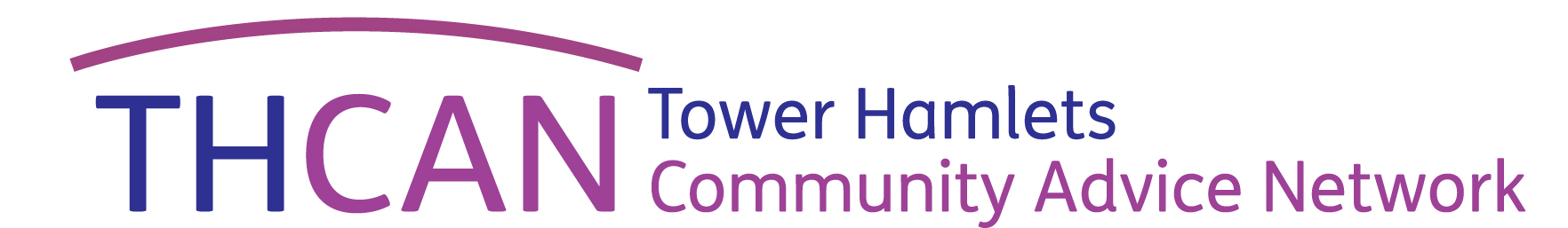 TravelThe Advice Centre aims to reimburse volunteers’ reasonable out-of-pocket expenses incurred in the course of their roles and duties as volunteers. All volunteers are strongly encouraged to claim expenses.  Claims should be made at the end of every month and should be claimed within two months of the expenditure cost being incurred.Expenses will only be reimbursed on production of receipts. Advance funding of expenses may be agreed only in circumstances where a volunteer would be unable to fund the cost in advance.Expenses that can be reimbursedFrom the volunteer’s home to the placement office/training course venue as follows:The cost of a return journey or one-day bus pass, travel card or Oyster Card (whatever is the cheapest form of travel) on public transport as appropriate.Mileage rate as agreed in the Local Authority NJC guidelines (currently 40p per mile)Volunteers with mobility difficulties and unable to use public transport may be eligible for a Taxi card, if so the centre will reimburse taxi fares but this should be discussed and agreed in advance. LunchFor any volunteer who has completed volunteers for a full day the advice centre will reimburse the cost of lunch up to the value of £4 per full day (6 hours).Procedure for claiming expensesThe lunch must be purchased from the trolley which arrives in the centre at 10am, volunteers can select food to the value of £4Receipts must be attached – no expenses will be reimbursed where there is no receipt.The form should be passed to the Centre Administrator who will arrange payment.The Centre Administrator will issue a cheque within four weeks of receiving the form.If advance payment has been agreed, receipts must be kept and submitted along with any change.All expenses claims must be submitted within 4 weeks of the expenditure being incurred.